Для очищения истории на Internet Explorer необходимо открыть данный браузер. Далее нажать на меню (рис 1. область 1).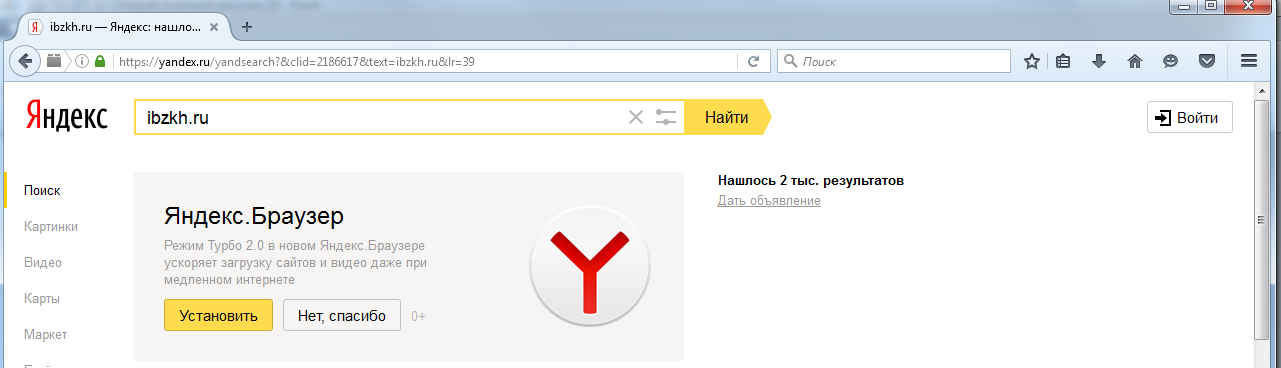 рис. 1Далее необходимо нажать Журнал (рис.2 область № 2)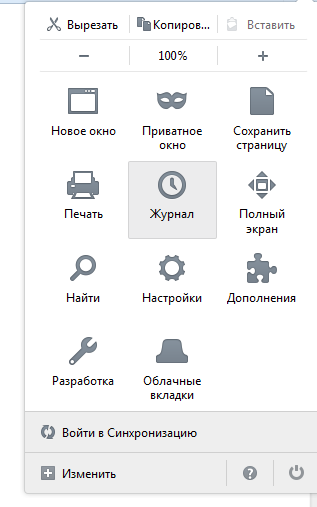 рис. 2Затем выбрать Удалить историю (рис. 3 область 3)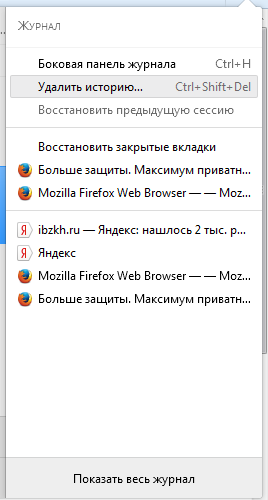 рис. 3Отметить галочками, что необходимо удалить (рис. 4 область 4)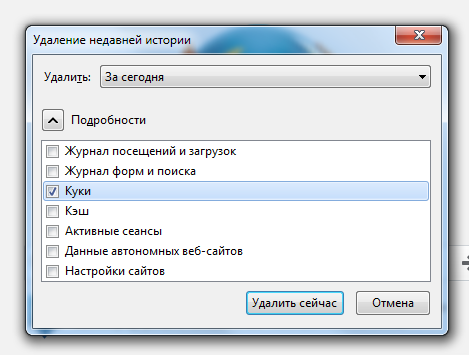 Далее необходимо нажать клавишу Удалить сейчас (рис.5 область 8)